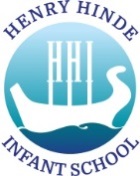 Subject  Assessment      Year    R 1 2      Term   Autumn  Spring     SummerKey:          = child has been taught the objective         = Children can achieve objective with support              = Objective mastered           = Working at Greater Depth (Fill with colour for appropriate term)Autumn Term     Spring Term       Summer Term                                                                                                                  PPG      EAL      SENDAllARE / GDBoy/GirlsPPG/NonEAL/NonSEN/NonTo be able to name and recognise different feelings.To know how feelings affect your body.To be able to recognise the difference between kind and unkind behaviour.To be able to treat others with respect.To listen to people and play co-operatively.To be able to share their opinions on things that matter to them.To identify features of family life.To understand what makes a good friend. To understand what ‘bullying’ means.